Expanding and Simplifying GREEN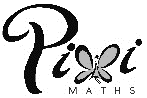 Expand and simplify these expressions:(a) 	(b) 	(c) 				(d) 	(e) 	(f) 	Expanding and Simplifying AMBERExpand and simplify these expressions:a) 	 (b) 	 (c) 	 			(d) 	(e) 	(f) 	Expanding and Simplifying REDExpand and simplify these expressions:a) 	 (b) 	 (c) 	 			(d) 	 (e) 	(f) 	